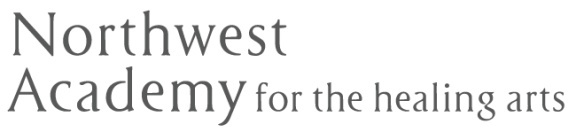 Video HomeworkInstructions: Please follow the links below to watch the videos then answer study guide questions.Video Links: Avoid Career Burnout - Recommit to Your Job or Quit Your Job: https://www.youtube.com/watch?v=dcvUZDtbVeAWhy we do what we do – Tony Robbinshttps://www.youtube.com/watch?v=Cpc-t-Uwv1IAccording to the video list three ways that one may prevent or resolve career burnout.What are the six human needs according to Tony Robbins? Define the “Three Decisions of Destiny”. List 3 things you learned from this video other than what you discussed in your answers above.